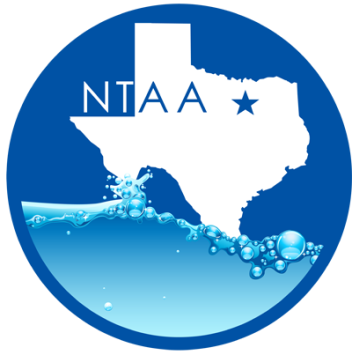 North Texas Aquatics Association MeetingFriday, January 19, 2018 @ 10:00amCity of Hurst Library 901 Precinct Line RdHurst TX 76053 MinutesWelcome – Monica Martin- PresidentIntroductionsApproval of MinutesMaria Campbell –City of Arlington Jenna Stevenson – City of DentonProgram Presentation – Under the Microscope by Monica Martin NTAA status update – Monica Martin  Spring Seminar: March 28, Lewisville –Monica MartinWe are still looking for presenters.2018 NTAA meeting’s:March , 2018: Spring Seminar:  City of LewisvilleApril 20,2018: City of PlanoSeptember 21, 2018 : TBD (Open Election)October, 2018: City of Farmers BranchIndustry UpdatesARC update: Jeremy PostLearn to Swim registration will is now open! Lifeguard Management is all online! The ARC store has new manikins and CPR donut mask for sale. E&A: - Madison BassLifeguard Instructor classes will be held in North Richland Hills Feb 23-25, 2018 and March 16-18, 2018 NTGG: - Jennifer KashnerCommittee members please don’t forget to turn in your activate sheets to Anne ASAP. Next meeting information soon to come. TAAF –Jennifer KashnerTAAF Summer Games for 2018 & 2019 will be held in College Station.AOAP – Monica Martin  Feb 6-9, 2018 Florida2019 and 2020 will be held in City of FriscoTPPC –Monica Martin/Jennifer PostTPPC will be held in Montgomery TX on January 29- February 2,2018Region 1 Rep will be up for election in February. There will be a State Guard Games meeting during this year’s conferences. TRAPS – Monica MartinTRAPS State will be held in College Station.Check us out online at www.northtexasquatics.com